(*): Doktora/Sanatta yeterlik programlarına üniversite öğretim elemanlarının kabulüAKÜ Sosyal Bilimler Enstitüsü Eğitim-Öğretim ve Sınav Yönetmeliği MADDE 67 –(1) Afyon Kocatepe Üniversitesi bünyesinde görev yapan ve herhangi bir alanda doktora derecesine sahip öğretim elemanları, Enstitüler bünyesinde açılan kendi doktora alanları dışındaki doktora/sanatta yeterlik programlarına mezuniyet alanı şartı aranmadan başvurma imkânına sahiptirler. Bunun için anabilim/anasanat dalları, diğer kontenjanlara ek olarak en fazla 2 kontenjan önerebilir. Belirtilen azami sayıyı aşmamak kaydıyla, EABD/EASD önerisi, Enstitü Kurulu kararı ve Senato onayı ile ilgili programa bu kapsamda öğrenci kabul edilir.(2) Öğretim elemanı kontenjanı kapsamında başvuran tüm adayların sıralaması, ilan edilen öğretim elemanı kontenjanı toplamı içerisinden ayrıca yapılır. Söz konusu sıralama ölçütlerine ilişkin usul ve esaslar şunlardır:a) Öğretim Elemanı başvuruları, Enstitünün lisansüstü eğitim için ilan ettiği başvuru takvimi içerisinde “Öğretim Elemanı Öğrenci Başvuru Formu” ile şahsen alınır.b) Bu kapsamdaki öğretim elemanları için başvuruda istenen ALES puanı veya GRE ya da GMAT gibi sınavlardan aldığı puanının ALES puanı karşılığı puanları yoksa 70 puan olarak hesaplanır.c) Bu kapsamdaki adayların, anadili dışından olmak kaydı ile ÖSYM tarafından düzenlenen yabancı dil sınavlarının birinden 100 üzerinden en az 55 puan ya da ÖSYM tarafından eşdeğerliği kabul edilen uluslararası yabancı dil sınavlarından bu puanın eşdeğeri bir puanı almış olmaları gerekir.ç) Eğitim dili bir yabancı dilde olan doktora programlarına başvurabilmek için adayın başvurduğu programın yürütüldüğü yabancı dilde ana dili dışında olmak kaydı ile ÖSYM tarafından düzenlenen yabancı dil sınavlarının birinden 100 üzerinden en az 65 puan ya da ÖSYM tarafından eşdeğerliği kabul edilen uluslararası yabancı dil sınavlarından bu puanın eşdeğeri bir puanı almış olması, bilim alanı bir yabancı dil olan programlar için ise o dilde yukarıda belirtilen sınavların birinden en az 80 (seksen) puan almış olması gerekir.d) Öğretim elemanı kontenjanı kapsamında başvuran adaylar bilimsel değerlendirme sınavından muaf olup, başarı sıralaması; ALES puanı veya GRE ya da GMAT gibi sınavlardan aldığı puanının ALES puanı karşılığı puanlarının %50’si ve yabancı dil puanlarının %50’si esas alınmak sureti ile hesaplanarak ortalaması en yüksekten düşüğe olacak şekilde sıralama yapılır. 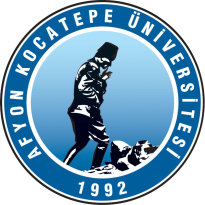 T.C.AFYON KOCATEPE ÜNİVERSİTESİSOSYAL BİLİMLER ENSTİTÜSÜAKÜ ÖĞRETİM ELAMANI ÖĞRENCİ BAŞVURU FORMU(DOKTORA/SANATTA YETERLİK PROGRAMLARI İÇİN)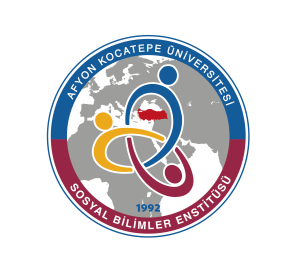 BaşvuranınAdı Soyadı : T.C. Kimlik No :T.C. Kimlik No :BaşvuranınDoğum Yeri/:Doğum Tarihi :Doğum Tarihi :BaşvuranınTel (Cep):E-Posta   :…………………...@...............................E-Posta   :…………………...@...............................  T.C.AFYON KOCATEPE ÜNİVERSİTESİSOSYAL BİLİMLER ENSTİTÜSÜ MÜDÜRLÜĞÜNE 202….. - 202….. Eğitim Öğretim Yılı ……………. Yarıyılı için Enstitünüz …………………………………………………………………………………………… Anabilim/Anasanat Dalı ………………………………………………………… Doktora/ Sanatta Yeterlik programına AKÜ Sosyal Bilimler Enstitüsü, Eğitim-Öğretim ve Sınav Yönetmeliği 67 inci* maddesi uyarınca başvurmak istiyorum. Başvuruya ilişkin aşağıda belirtilen belgeler ekte sunulmuştur.          Gereğinin yapılmasını saygılarımla arz ederim. 	   T.C.AFYON KOCATEPE ÜNİVERSİTESİSOSYAL BİLİMLER ENSTİTÜSÜ MÜDÜRLÜĞÜNE 202….. - 202….. Eğitim Öğretim Yılı ……………. Yarıyılı için Enstitünüz …………………………………………………………………………………………… Anabilim/Anasanat Dalı ………………………………………………………… Doktora/ Sanatta Yeterlik programına AKÜ Sosyal Bilimler Enstitüsü, Eğitim-Öğretim ve Sınav Yönetmeliği 67 inci* maddesi uyarınca başvurmak istiyorum. Başvuruya ilişkin aşağıda belirtilen belgeler ekte sunulmuştur.          Gereğinin yapılmasını saygılarımla arz ederim. 	   T.C.AFYON KOCATEPE ÜNİVERSİTESİSOSYAL BİLİMLER ENSTİTÜSÜ MÜDÜRLÜĞÜNE 202….. - 202….. Eğitim Öğretim Yılı ……………. Yarıyılı için Enstitünüz …………………………………………………………………………………………… Anabilim/Anasanat Dalı ………………………………………………………… Doktora/ Sanatta Yeterlik programına AKÜ Sosyal Bilimler Enstitüsü, Eğitim-Öğretim ve Sınav Yönetmeliği 67 inci* maddesi uyarınca başvurmak istiyorum. Başvuruya ilişkin aşağıda belirtilen belgeler ekte sunulmuştur.          Gereğinin yapılmasını saygılarımla arz ederim. 	   T.C.AFYON KOCATEPE ÜNİVERSİTESİSOSYAL BİLİMLER ENSTİTÜSÜ MÜDÜRLÜĞÜNE 202….. - 202….. Eğitim Öğretim Yılı ……………. Yarıyılı için Enstitünüz …………………………………………………………………………………………… Anabilim/Anasanat Dalı ………………………………………………………… Doktora/ Sanatta Yeterlik programına AKÜ Sosyal Bilimler Enstitüsü, Eğitim-Öğretim ve Sınav Yönetmeliği 67 inci* maddesi uyarınca başvurmak istiyorum. Başvuruya ilişkin aşağıda belirtilen belgeler ekte sunulmuştur.          Gereğinin yapılmasını saygılarımla arz ederim. 	 AKÜ’de Görev Yapmakta Olduğu BirimAKÜ’de Görev Yapmakta Olduğu BirimAKÜ’de Görev Yapmakta Olduğu BirimAKÜ’de Görev Yapmakta Olduğu BirimFakülte/Yüksekokul/diğer: Fakülte/Yüksekokul/diğer: Fakülte/Yüksekokul/diğer: Bölümü:Bölümü:Bölümü:Kadro Unvanı:Kadro Unvanı:Kadro Unvanı:Mezun Olunan Doktora Programına İlişkin BilgilerMezun Olunan Doktora Programına İlişkin BilgilerMezun Olunan Doktora Programına İlişkin BilgilerMezun Olunan Doktora Programına İlişkin BilgilerMezun Olduğu Üniversite:Mezun Olduğu Üniversite:Mezun Olduğu Üniversite:Anabilim Dalı:Anabilim Dalı:Anabilim Dalı:Bilim Dalı (Varsa)	: Bilim Dalı (Varsa)	: Bilim Dalı (Varsa)	: Mezuniyet Tarihi:	Mezuniyet Tarihi:	Mezuniyet Tarihi:	Doktora Mezuniyet Not Ortalaması:Ekler: 1- Öz Geçmiş 2- Doktora Mezuniyet Belgesi (Diploma Fotokopisi)3- AKÜ Öğretim Elamanı Belgesi (E-devlet veya kurumdan alınabilir)4- Yabancı Dil Sonuç Belgesi5- 2 Adet Fotoğraf6- T.C. Kimlik Kartı Fotokopisi7- ALES Sonuç Belgesi (Varsa)Ekler: 1- Öz Geçmiş 2- Doktora Mezuniyet Belgesi (Diploma Fotokopisi)3- AKÜ Öğretim Elamanı Belgesi (E-devlet veya kurumdan alınabilir)4- Yabancı Dil Sonuç Belgesi5- 2 Adet Fotoğraf6- T.C. Kimlik Kartı Fotokopisi7- ALES Sonuç Belgesi (Varsa)Ekler: 1- Öz Geçmiş 2- Doktora Mezuniyet Belgesi (Diploma Fotokopisi)3- AKÜ Öğretim Elamanı Belgesi (E-devlet veya kurumdan alınabilir)4- Yabancı Dil Sonuç Belgesi5- 2 Adet Fotoğraf6- T.C. Kimlik Kartı Fotokopisi7- ALES Sonuç Belgesi (Varsa)Adres : Yukarıda belirtmiş olduğum bilgilerin doğru olduğunu, eksik ve yanlış beyanımın tespit edilmesi durumunda, ilan edilen ilgili programa giriş hakkı kazansam bile tüm haklarımdan feragat edeceğimi, şimdiden kabul ediyorum.Tarih: ……… / ………. /20                                                                              İmza:Yukarıda belirtmiş olduğum bilgilerin doğru olduğunu, eksik ve yanlış beyanımın tespit edilmesi durumunda, ilan edilen ilgili programa giriş hakkı kazansam bile tüm haklarımdan feragat edeceğimi, şimdiden kabul ediyorum.Tarih: ……… / ………. /20                                                                              İmza:Yukarıda belirtmiş olduğum bilgilerin doğru olduğunu, eksik ve yanlış beyanımın tespit edilmesi durumunda, ilan edilen ilgili programa giriş hakkı kazansam bile tüm haklarımdan feragat edeceğimi, şimdiden kabul ediyorum.Tarih: ……… / ………. /20                                                                              İmza:Yukarıda belirtmiş olduğum bilgilerin doğru olduğunu, eksik ve yanlış beyanımın tespit edilmesi durumunda, ilan edilen ilgili programa giriş hakkı kazansam bile tüm haklarımdan feragat edeceğimi, şimdiden kabul ediyorum.Tarih: ……… / ………. /20                                                                              İmza: